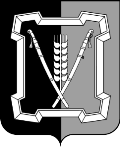 СОВЕТ КУРСКОГО МУНИЦИПАЛЬНОГО ОКРУГАСТАВРОПОЛЬСКОГО КРАЯРЕШЕНИЕ26 мая  2022 г.                            ст-ца Курская			                   № 396  О проекте решения Совета Курского муниципального округа Ставро-польского края «О внесении изменений и дополнений в Устав Курского муниципального округа Ставропольского края»В соответствии со ст. 56 Устава Курского муниципального округа Ставропольского края, Положением о порядке организации и проведения публичных слушаний в Курском муниципальном округе Ставропольского края, утвержденным решением Совета Курского муниципальном округе Ставропольского края от 30 сентября 2021 г. №9,	Совет  Курского муниципального округа Ставропольского краяРЕШИЛ:1. Обнародовать прилагаемый проект решения Совета Курского муниципального округа Ставропольского края «О внесении изменений и дополнений в Устав Курского муниципального округа Ставропольского края» до 30 мая 2022 года путем размещения его текста на информационных стендах, расположенных в здании администрации Курского муниципального округа Ставропольского края, в зданиях территориальных отделов администрации Курского муниципального округа Ставропольского края, на официальном сайте администрации Курского муниципального округа  (курский-округ.рф), в разделе  «Совет», подразделе «Публичные слушания».   2. Назначить публичные слушания по прилагаемому проекту решения Совета Курского муниципального округа Ставропольского края «О внесении изменений и дополнений в Устав Курского муниципального округа Ставропольского края» на 22 июня 2022 года, в 14-00 часов, в зале заседаний администрации Курского муниципального круга Ставропольского края, по адресу: ст. Курская, пер.Школьный,12.3. Установить, что учету подлежат предложения, поступающие в письменном виде от граждан, проживающих на территории Курского муниципального округа Ставропольского края, достигших 18 лет, в Совет Курского муниципального округа Ставропольского края до 22 июня 2022 года по адресу: ст. Курская, пер. Школьный,12. (кабинет № 401, тел. 6-28-51).4. Заключение о результатах публичных слушаний   обнародовать    до 28 июня 2022 года путем их размещения на информационных стендах, расположенных в здании администрации Курского муниципального округа, зданиях территориальных отделов администрации Курского муниципального округа Ставропольского края, а также на официальном сайте администрации Курского муниципального округа Ставропольского края, (курский-округ.рф) в разделе  «Совет», подразделе «Публичные слушания».5. Назначить ответственной за проведение публичных слушаний комиссию Совета Курского муниципального округа Ставропольского края по социальной политике, местному самоуправлению, правопорядку, работе с общественными и религиозными организациями.6. Настоящее решение вступает в силу со дня его обнародования. Приложение 1к решению Совета Курскогомуниципального округаСтавропольского краяот 26 мая 2022 г. № 396     ПРОЕКТ РЕШЕНИЯО внесении изменений и дополнений в Устав Курского муниципального округа Ставропольского краяВ соответствии с федеральными законами от 06 октября 2003 года
№ 131-ФЗ «Об общих принципах организации местного самоуправления
в Российской Федерации», от 21 июля 2005 года № 97-ФЗ
«О государственной регистрации уставов муниципальных образований», Уставом Курского муниципального округа Ставропольского края,
в целях приведения Устава Курского муниципального округа Ставропольского края в соответствие законодательству Российской Федерации и Ставропольского края, Совет Курского муниципального округа Ставропольского краяРЕШИЛ:1. Внести в Устав Курского муниципального округа Ставропольского края следующие изменения и дополнения:1.1. В статье 19:1.1.1. Дополнить пунктом 30.1 следующего содержания:«30.1) принятие решений о создании, об упразднении лесничеств, создаваемых в их составе участковых лесничеств, расположенных на землях населенных пунктов муниципального округа, установлении и изменении их границ, а также осуществление разработки и утверждения лесохозяйственных регламентов лесничеств, расположенных на землях населенных пунктов;».1.1.2. Дополнить пунктом 30.2 следующего содержания:«30.2) осуществление мероприятий по лесоустройству в отношении лесов, расположенных на землях населенных пунктов муниципального округа;».1.1.3. Пункт 42 изложить в новой редакции:«42) обеспечение выполнения работ, необходимых для создания искусственных земельных участков для нужд муниципального округа, в соответствии с федеральным законом;».1.2 В пункте 41 части 2 статьи 28 слова «, правил землепользования и застройки, местных нормативов градостроительного проектирования муниципального округа» исключить;1.3. В статье 33:1.3.1. Пункт 30 части 1 изложить в следующей редакции:«30) разрабатывает и представляет на утверждение в представительный орган муниципального округа проект генерального плана муниципального округа, разрабатывает и утверждает правила землепользования и застройки муниципального округа, утверждает подготовленную на основе генерального плана муниципального округа документацию по планировке территории, выдает градостроительный план земельного участка, расположенного в границах муниципального округа, выдает разрешения на строительство (за исключением случаев, предусмотренных Градостроительным кодексом Российской Федерации, иными федеральными законами), разрешения на ввод объектов в эксплуатацию при осуществлении строительства, реконструкции объектов капитального строительства, расположенных на территории муниципального округа, разрабатывает и утверждает местные нормативы градостроительного проектирования муниципального округа, ведет информационную систему обеспечения градостроительной деятельности, осуществляемой на территории муниципального округа, осуществляет резервирование земель и изъятие земельных участков в границах муниципального округа для муниципальных нужд, осуществляет муниципальный земельный контроль в границах муниципального округа, осуществляет в случаях, предусмотренных Градостроительным кодексом Российской Федерации, осмотры зданий, сооружений и выдачу рекомендаций об устранении выявленных в ходе таких осмотров нарушений, направляет уведомление о соответствии указанных в уведомлении о планируемом строительстве параметров объекта индивидуального жилищного строительства или садового дома установленным параметрам и допустимости размещения объекта индивидуального жилищного строительства или садового дома на земельном участке, уведомление о несоответствии указанных в уведомлении о планируемом строительстве параметров объекта индивидуального жилищного строительства или садового дома установленным параметрам и (или) недопустимости размещения объекта индивидуального жилищного строительства или садового дома на земельном участке, уведомление о соответствии или несоответствии построенных или реконструированных объекта индивидуального жилищного строительства или садового дома требованиям законодательства о градостроительной деятельности при строительстве или реконструкции объектов индивидуального жилищного строительства или садовых домов на земельных участках, расположенных на территории муниципального округа, принимает в соответствии с гражданским законодательством Российской Федерации решение о сносе самовольной постройки, решение о сносе самовольной постройки или ее приведении в соответствие с установленными требованиями, решение об изъятии земельного участка, не используемого по целевому назначению или используемого с нарушением законодательства Российской Федерации, осуществляет снос самовольной постройки или ее приведение в соответствие с установленными требованиями в случаях, предусмотренных Градостроительным кодексом Российской Федерации;».1.3.2. Дополнить пунктом 56 следующего содержания:«56) принимает решения о создании, об упразднении лесничеств, создаваемых в их составе участковых лесничеств, расположенных на землях населенных пунктов муниципального округа, установлении и изменении их границ;».1.3.3. Дополнить пунктом 57 следующего содержания:«57) осуществляет разработку и утверждение лесохозяйственных регламентов лесничеств, расположенных на землях населенных пунктов муниципального округа;».1.3.4. Дополнить пунктом 58 следующего содержания:«58) осуществляет мероприятия по лесоустройству в отношении лесов, расположенных на землях населенных пунктов муниципального округа.».1.3.5. Дополнить пунктом 59 следующего содержания:«59) осуществляет функции уполномоченного органа местного самоуправления   при проведении на территории муниципального  округа публичных мероприятий».2. Направить настоящее решение в Главное управление Министерства юстиции Российской Федерации по Ставропольскому краю
для государственной регистрации.3. Опубликовать (обнародовать) настоящее решение после его государственной регистрации.4. Настоящее решение вступает в силу со дня его официального опубликования (обнародования), произведенного после государственной регистрации.Председатель Совета Курскогомуниципального округа Ставропольского края                                  А.И.ВощановПервый заместитель главыадминистрации Курского муниципального округа Ставропольского края  П.В.Бабичев                        Председатель Совета Курскогомуниципального округа Ставропольского края                                             А.И.Вощанов                            Первый заместитель главы администрации Курского муниципального округа Ставропольского края                                                                           П.В.Бабичев                            